Interpreting Data and Making Informed Decisions Interpreting Data and Making Informed Decisions Interpreting Data and Making Informed Decisions Interpreting Data and Making Informed Decisions Draws conclusions based on data presented.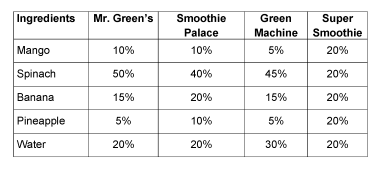 “Mr. Green’s has the most spinach and Super Smoothies has equal parts of each ingredient.”Uses inferences to make predictions about future events. “It seems that the Green Machine uses the most water.  I predict that Green Machine smoothies won’t be very thick.”Interprets the results of data presented graphically, using different types of graphs.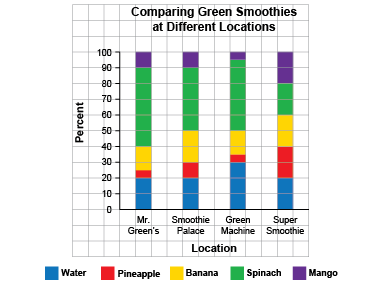 “I like the stacked bar graph best because I can compare the parts easily. I think Super Smoothie will have the sweetest smoothie because there’s lots of fruit.”Analyzes and interprets data to make convincing arguments and informed decisions.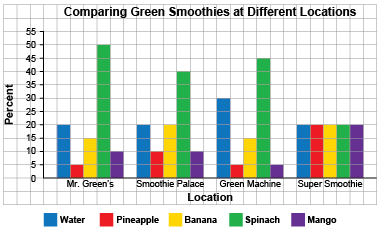 “In the future, I am going to buy a smoothie from Super Smoothies because it has the most fruit.”Observations/DocumentationObservations/DocumentationObservations/DocumentationObservations/Documentation